Handout 1 - Multiple Intelligence Quiz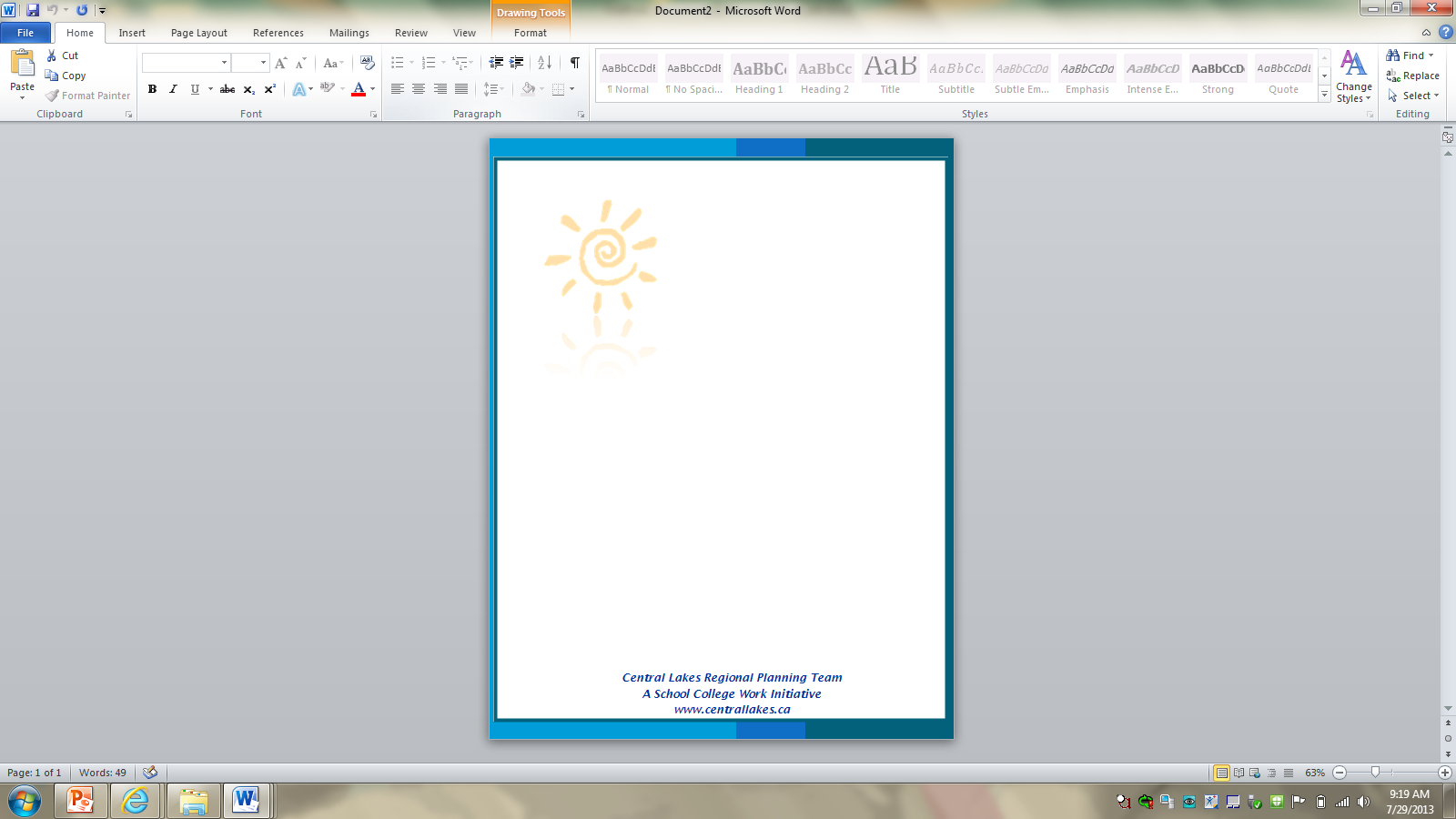 Directions:On a scale of 0 – 3, please rate how you feel you most identify with the following statements by recording your numerical answers in the scoring chart at the end of the quiz.0 = Never – “This is not me at all!”1 = Seldom – “Only unless I have to!”2 = Sometimes – “Well, sometimes!”3 = Often – “This is me”Do you...Like to writeFigure out mental arithmetic problems quicklySpend free time engaged in art activitiesPlay/or have a desire to play a musical instrumentDo well in competitive sportsHave a lot of friendsValue a sense of independence and strong willTell jokes and storiesEnjoy using computersSee clear visual images when thinking about somethingEasily remember the melodies of songsMove, twitch, tap or fidget while sitting in a chairSocialize a great deal around my classroomsReact to strong opinions when controversial topics are being discussedHave a good memory for names, places, dates or triviaAsk questions like “Does the universe end?” or “What happens after death?”Find it easy to read charts, maps or diagramsNotice when a musical note has been played off keyEngage in and enjoy physical activities like swimming, biking, hiking, etc.Keep up to date with the latest gossipTend to live in your own private, inner worldEnjoy reading books in your spare timeEnjoy playing and winning strategy games like for ex. chess, checkers, etc.Tend to draw accurate representations of people or thingsLike to play music while you studyLike to touch people when you talk to themEnjoy being involved in several group activitiesEnjoy being alone while pursuing some personal interest, hobby or projectFind it easy to spell words accuratelyReason things out logically and clearlyEnjoy movies, slides and photographsCollect records, tapes and/or CDsEnjoy scary roller coasters and other ridesFind yourself serving as the “family mediator” when disputes ariseHave a deep sense of self-confidenceAppreciate and enjoy nonsense rhymes and tongue twistersDevise experiments to test out things not understoodEnjoy doing jigsaw puzzles or mazesSing songs to yourselfDo crafts like woodworking, sewing, carving, etc.Enjoy playing games involving groups of peopleTend to go against the norm in dress, behavior and attitudeEnjoy doing crossword puzzles or playing word gamesEnjoy working on logic puzzles such as the Rubik’s cubeDaydream a lotKeep time rhythmically to musicCleverly mimic other people’s gestures, mannerisms or behaviorHave a lot of empathy for the feelings of othersTend to be self-motivated to do well on independent study projectsScoring Chart: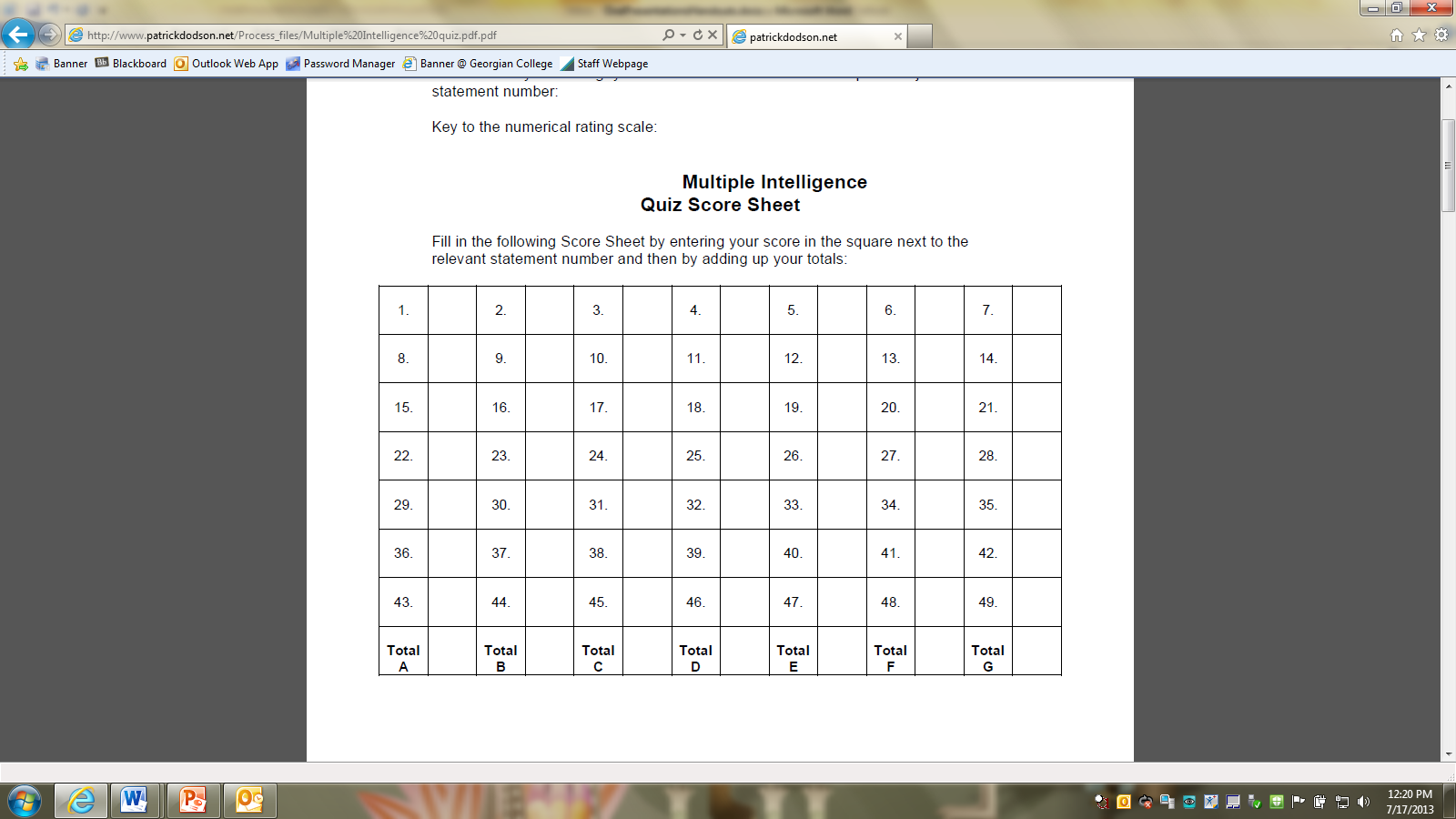 Results:Handout 2 – Presentation Ideas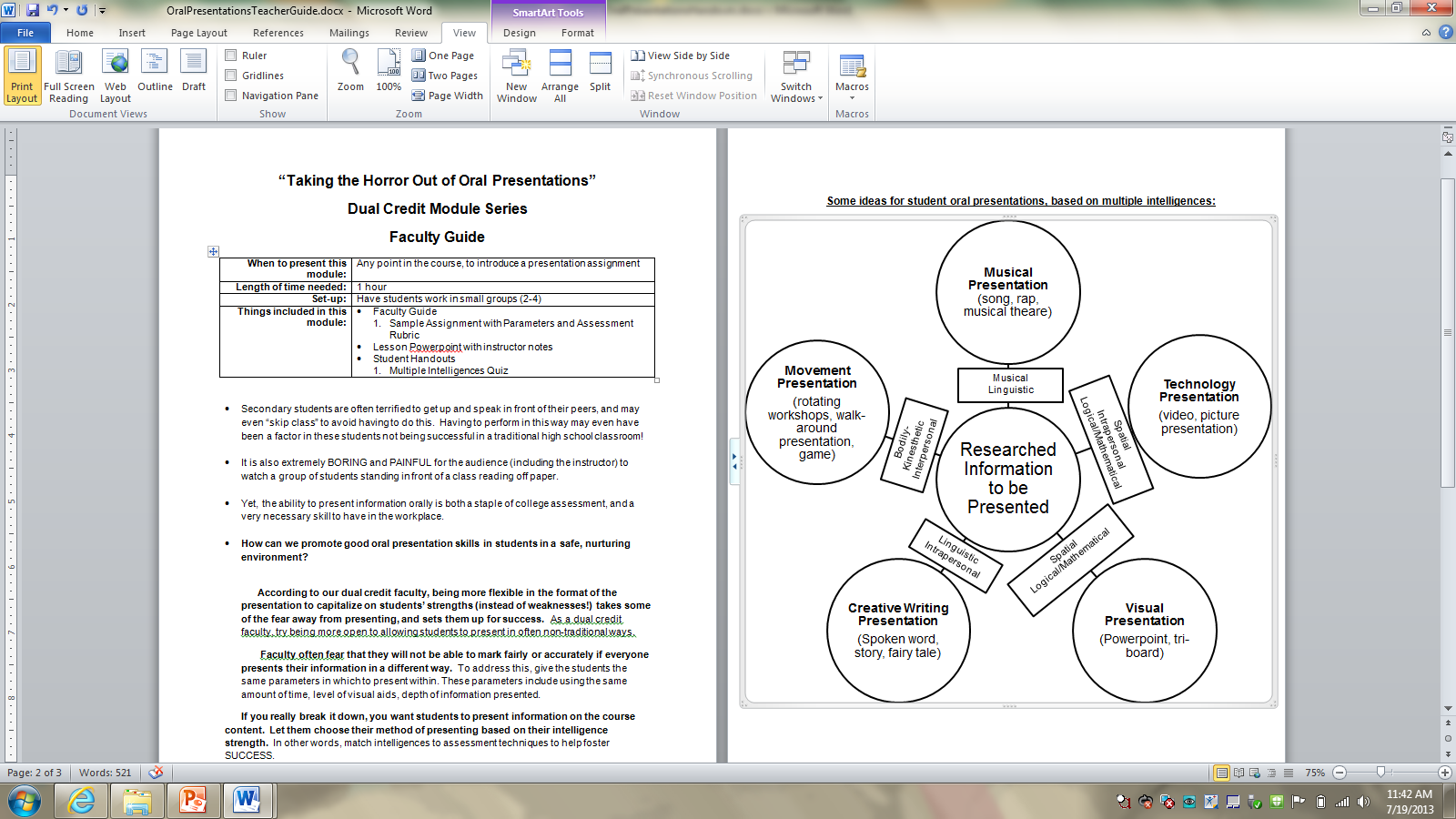 Handout #3: Ways to Present BrainstormHandout 4: Designing a PresentationStep 1: After doing some preliminary research on your given topic, decide on 3-4 “chunks” or categories of information that your audience should know. In the first part, you broke down how to tie a shoe into 4-5 steps.  Write these steps below.Step 2:  Now, choose the best format of delivery for this information, based on your brainstorm from part one.  Using this format, plan out exactly how you will present the steps.  Write down as much as you can in the form of a plan.Step 3:  Plan an introduction.  The best introductions provide a HOOK for your audience – something that gets people interested in listening to your presentation.   This can be a quote, a short video, a question, a fact…etc.  Introductions also provide a brief overview of what will be covered, and what is expected of the audience in terms of participation.    Write the plan for your introduction below.Step 4:  Plan a conclusion.  The best conclusions summarize the information, rewards people for paying attention (through games/prizes), answers questions posed during the hook.Write the plan for the conclusion below.Step 5:  Plan the visuals, handouts or anything else to “wrap” your presentation.  It can a Powerpoint, Prezzi, paper handout or anything else – be CREATIVE!Design the visualsMOSTLY A’sMOSTLY B’sMOSTLY C’sMOSTLY D’sYou are…Linguistic Intelligence• “Life is words”• highly developed auditory skills• think in words• may love reading, writing or storytelling• learn best by verbalising/hearing/seeing words• motivated by talking, providing books, tapes and opportunities to writeYou are…Logical-Mathematical Intelligence• “Life is patterns/relationship of ideas”• think conceptually; like abstract patterns and relationships• reason things out logically• enjoy using computers and doing math in their headsYou are…Spatial Intelligence• “Life is a picture”• think in images and pictures• like drawing, designing things, building, daydreaming• easily read charts, diagrams, maps• motivated through media and opportunities to create visual imagesYou are…Musical Intelligence• “Life is a song”• often sing, hum, whistle to themselves• may show talent or high appreciation of music• good sense of rhythm• learn through rhythm and melodyMOSTLY E’sMOSTLY F’sMOSTLY G’sYou are…Bodily-Kinaesthetic Intelligence• “Life is movement, touching”• need to move, engage in physical activity• may have skills to athletics, dance, mime or fine-motor co-ordination• communicate well through gestures, body language• learn by touching, manipulating, moving• motivated through role-play, dramatics, physical activityYou are…Interpersonal Intelligence• “Life is a party”• understand people (motives, feelings, etc.)• often leaders with abilities to organise, communicate or manipulate• enjoy many social activities• learn best by relating and co-operating, group projectsYou are…Intrapersonal Intelligence• “Life is a special place”• seem to live in own, private, inner world• self-motivated, strong-willed, independent, self-confident• certain quality of inner wisdom, intuitive ability• learn best when left to themselves, need private spaceThe Steps to Tie a ShoeCould be Presented in the Following Ways...1.2.3.4.5.Possible Idea #1:___________________Description:1.2.3.4.5.Possible Idea  #2:___________________Description:1.2.3.4.5.Possible Idea #3:___________________Description:1.2.3.4.5.1.2.3.4.5.